INSTRUCCIÓN GENERAL: Lee, analiza y responde las siguientes actividades en relación al Sistema Circulatorio. ACTIVIDAD 1: Lee la siguiente situación y luego responde.¿Cuál es la función del Sistema Circulatorio? Para esto debes redactar una explicación y elaborar un dibujo o imagen que apoye tú explicación.PAUTA DE EVALUACIÓN:ACTIVIDAD 2: Completa la siguiente tabla, para esto debes identificar las estructuras del corazón a partir de la letra indicada en el esquema, luego debes explicar la función de cada componente en la Circulación pulmonar. (0,5 punto c/u = 9 puntos total)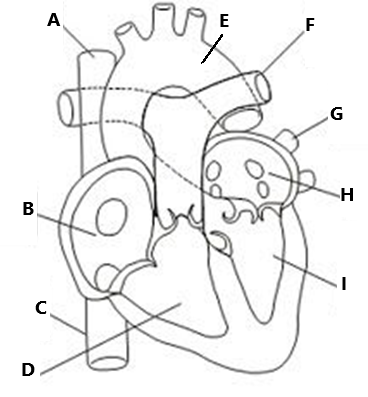 ACTIVIDAD 3: Completa la siguiente tabla comparativa de los vasos sanguíneos: arterias, capilares y venas. Para hacerlo debes describir 2 criterios de comparación: estructura y función. (6 puntos)ACTIVIDAD 4: Lea atentamente cada pregunta y sus opciones, luego marca la alternativa que corresponda a la respuesta correcta del enunciado. (1 punto c/u = 6 puntos totales)4° Guía de Autoaprendizaje: “Sistema Circulatorio”                                                4° Guía de Autoaprendizaje: “Sistema Circulatorio”                                                4° Guía de Autoaprendizaje: “Sistema Circulatorio”                                                PuntajeobtenidoNombre:Curso: 8 °Fecha: 15/06/20Nota:Nota:Puntaje total: 25          % de exigencia: 60 (4.0 con 15 puntos)   Tiempo: 2 horasPuntaje total: 25          % de exigencia: 60 (4.0 con 15 puntos)   Tiempo: 2 horasPuntaje total: 25          % de exigencia: 60 (4.0 con 15 puntos)   Tiempo: 2 horasNota:Nota:Objetivo(s) de Evaluación:Explicar la función del Sistema Circulatorio.Describir la estructura y función de la sangre, corazón y vasos sanguíneos.Caracterizar los tipos de circulación: pulmonar y sistémica.Objetivo(s) de Evaluación:Explicar la función del Sistema Circulatorio.Describir la estructura y función de la sangre, corazón y vasos sanguíneos.Caracterizar los tipos de circulación: pulmonar y sistémica.Objetivo(s) de Evaluación:Explicar la función del Sistema Circulatorio.Describir la estructura y función de la sangre, corazón y vasos sanguíneos.Caracterizar los tipos de circulación: pulmonar y sistémica.Objetivo(s) de Evaluación:Explicar la función del Sistema Circulatorio.Describir la estructura y función de la sangre, corazón y vasos sanguíneos.Caracterizar los tipos de circulación: pulmonar y sistémica.Objetivo(s) de Evaluación:Explicar la función del Sistema Circulatorio.Describir la estructura y función de la sangre, corazón y vasos sanguíneos.Caracterizar los tipos de circulación: pulmonar y sistémica.Instrucciones: Esta guía será corregida y calificada en dos instancias: Las guías de autoaprendizaje serán corregidas con retroalimentaciones para que puedas mejorar tus respuestas. Debes enviar nuevamente estás guías, las cuales deberán incorporar las retroalimentaciones señaladas para la mejora de cada actividad.La guía se deberá desarrollar de forma individual. Deberás revisar las páginas de la 36 a la 41 del libro del estudiante de 8° de Ciencias Naturales. Contarás con dos videos explicativos del Sistema Circulatorio. Además pueden ingresar la página web del Ciencias:  https://labdeptociencias.wixsite.com/ciencias-labSi tienes consultas durante el desarrollo de la guía puedes realizarlas al mail: a.ambler.vega@gmail.com, en el siguiente horario: 10:00 a las 14:00 y 15:00 a las 17:00.La guía deberá ser enviada en formato digital (documento Word – pdf – jpg.)  a más tardar el lunes 29 de junio, vía classroom.El nombre de la guía deberá indicar: “nombre_apellido_curso”, por ejemplo: pedro_contreras_8AInstrucciones: Esta guía será corregida y calificada en dos instancias: Las guías de autoaprendizaje serán corregidas con retroalimentaciones para que puedas mejorar tus respuestas. Debes enviar nuevamente estás guías, las cuales deberán incorporar las retroalimentaciones señaladas para la mejora de cada actividad.La guía se deberá desarrollar de forma individual. Deberás revisar las páginas de la 36 a la 41 del libro del estudiante de 8° de Ciencias Naturales. Contarás con dos videos explicativos del Sistema Circulatorio. Además pueden ingresar la página web del Ciencias:  https://labdeptociencias.wixsite.com/ciencias-labSi tienes consultas durante el desarrollo de la guía puedes realizarlas al mail: a.ambler.vega@gmail.com, en el siguiente horario: 10:00 a las 14:00 y 15:00 a las 17:00.La guía deberá ser enviada en formato digital (documento Word – pdf – jpg.)  a más tardar el lunes 29 de junio, vía classroom.El nombre de la guía deberá indicar: “nombre_apellido_curso”, por ejemplo: pedro_contreras_8AInstrucciones: Esta guía será corregida y calificada en dos instancias: Las guías de autoaprendizaje serán corregidas con retroalimentaciones para que puedas mejorar tus respuestas. Debes enviar nuevamente estás guías, las cuales deberán incorporar las retroalimentaciones señaladas para la mejora de cada actividad.La guía se deberá desarrollar de forma individual. Deberás revisar las páginas de la 36 a la 41 del libro del estudiante de 8° de Ciencias Naturales. Contarás con dos videos explicativos del Sistema Circulatorio. Además pueden ingresar la página web del Ciencias:  https://labdeptociencias.wixsite.com/ciencias-labSi tienes consultas durante el desarrollo de la guía puedes realizarlas al mail: a.ambler.vega@gmail.com, en el siguiente horario: 10:00 a las 14:00 y 15:00 a las 17:00.La guía deberá ser enviada en formato digital (documento Word – pdf – jpg.)  a más tardar el lunes 29 de junio, vía classroom.El nombre de la guía deberá indicar: “nombre_apellido_curso”, por ejemplo: pedro_contreras_8AInstrucciones: Esta guía será corregida y calificada en dos instancias: Las guías de autoaprendizaje serán corregidas con retroalimentaciones para que puedas mejorar tus respuestas. Debes enviar nuevamente estás guías, las cuales deberán incorporar las retroalimentaciones señaladas para la mejora de cada actividad.La guía se deberá desarrollar de forma individual. Deberás revisar las páginas de la 36 a la 41 del libro del estudiante de 8° de Ciencias Naturales. Contarás con dos videos explicativos del Sistema Circulatorio. Además pueden ingresar la página web del Ciencias:  https://labdeptociencias.wixsite.com/ciencias-labSi tienes consultas durante el desarrollo de la guía puedes realizarlas al mail: a.ambler.vega@gmail.com, en el siguiente horario: 10:00 a las 14:00 y 15:00 a las 17:00.La guía deberá ser enviada en formato digital (documento Word – pdf – jpg.)  a más tardar el lunes 29 de junio, vía classroom.El nombre de la guía deberá indicar: “nombre_apellido_curso”, por ejemplo: pedro_contreras_8AInstrucciones: Esta guía será corregida y calificada en dos instancias: Las guías de autoaprendizaje serán corregidas con retroalimentaciones para que puedas mejorar tus respuestas. Debes enviar nuevamente estás guías, las cuales deberán incorporar las retroalimentaciones señaladas para la mejora de cada actividad.La guía se deberá desarrollar de forma individual. Deberás revisar las páginas de la 36 a la 41 del libro del estudiante de 8° de Ciencias Naturales. Contarás con dos videos explicativos del Sistema Circulatorio. Además pueden ingresar la página web del Ciencias:  https://labdeptociencias.wixsite.com/ciencias-labSi tienes consultas durante el desarrollo de la guía puedes realizarlas al mail: a.ambler.vega@gmail.com, en el siguiente horario: 10:00 a las 14:00 y 15:00 a las 17:00.La guía deberá ser enviada en formato digital (documento Word – pdf – jpg.)  a más tardar el lunes 29 de junio, vía classroom.El nombre de la guía deberá indicar: “nombre_apellido_curso”, por ejemplo: pedro_contreras_8AExplicación de la función del Sistema Circulatorio¿Para qué sirve? ¿Cuál es la función principal?Dibujo o imagen que apoya tu explicaciónIndicadorPuntajeMáximoPuntaje obtenidoExplica la función del Sistema Circulatorio2Elabora un dibujo coherente con la función explicada2Total4EstructuraNombre de la estructura ¿Qué función cumple la estructura del corazón en la circulación pulmonar?ABCDEFGHICriterios de comparaciónArteriasCapilaresVenasEstructuraFunción¿Cuáles de las siguientes características corresponden a la sangre?Transporte de oxígeno y nutrientes a las células.Regulación de la temperatura corporal.Defensa del organismo.Solo I     b) Solo I y II    c) Solo II y III     d) I, II y III¿Cuáles de las siguientes características corresponden a los glóbulos blancos?Tienen función defensiva.Liberan anticuerpos. Poseen hemoglobina en su estructura.Solo I    b) Solo II     c) Solo I y II     d) Solo I y III¿Cuáles de las siguientes alternativas son correctas en relación a los glóbulos rojos?Son fragmentos celulares.Su función es el transporte de O2.Destruyen agentes patógenos.Solo I     b) Solo II     c) Solo I y II       d) Solo II y III¿Qué es la circulación sistémica?Es el transporte de la sangre desde el corazón al resto de los órganos.El transporte de la sangre desde el corazón a los pulmones.Es el transporte de la sangre desde los pulmones al corazón.Es el intercambio de sustancias en los tejidos.El plasma sanguíneo se caracteriza por:permitir el bombeo de la sangre a todas las células del cuerpo.ser un fluido que transporta nutrientes, hormonas y sustancias de desecho.representar el 55% del volumen de la sangre.Solo I    b) Solo I y II     c) Solo II y III     d) I, II y IIILos elementos figurados que forman la sangre son:plasma – glóbulos blancos – glóbulos rojos.plaquetas – glóbulos rojos – glóbulos blancosglóbulos rojos y plaquetasplasma – plaquetas – glóbulos blancos